Vorlage für das beitragsübergreifende 
Abstract bei Einreichungen für den 29. DGfE-Kongress 2024
Krisen und Transformationen
an der Martin-Luther-Universität 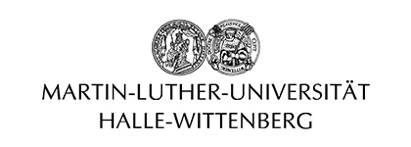 Halle-Wittenberg


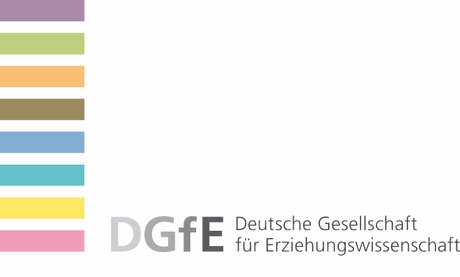 Zu den Kongressformaten
Symposium
Arbeitsgruppe
Forschungs- und ThemenforumBitte nennen Sie in diesem Dokument keine Namen der Beteiligten, da sonst keine Begutachtung erfolgen kann. Bei Bezugnahme auf einzelne Präsentationen verweisen Sie bitte auf „Vortrag 1“, „Vortrag 2“ etc.Für Abstracts der Einzelvorträge und alle anderen Angaben – einschließlich der Bibliographie – verwenden Sie bitte die dafür vorgesehenen Felder im ConfTool-System.Titel der VeranstaltungAbstract [max. 4.000 Zeichen inkl. Leerzeichen]